H O T Ă R Â R E A  Nr. 1din  8 ianuarie 2016privind  aprobarea  acoperirii definitive din excedentul  bugetului local al deficitului Secțiunii de dezvoltare a Municipiului DejConsiliul local al Municipiului Dej, întrunit în ședința de îndată din data de 8 ianuarie 2016; Având în vedere proiectul de hotărâre, prezentat din iniţiativa primarului Municipiului Dej, întocmit în baza Raportului Nr. 186 din 6 ianuarie 2016, al Direcției economice din cadrul Primăriei Municipiului Dej, prin care se propune spre aprobare proiectul  de hotărâre privind acoperirea definitivă din excedentul bugetului local al Secțiunii de dezvoltare;În conformitate cu prevederile ”pct.5.13.3”,  alin. (1), lit. b), Cap. V din Ordinul Ministrului de Finanțe Nr. 4075/18 decembrie 2015 pentru aprobarea normelor metodologice privind închiderea exercițiului bugetar al anului 2015;În temeiul prevederilor ‘art. 45’ și ’art. 115’,  alin. (1), lit. b) din Legea Nr. 215 din 2001 privind administraţia publică locală, republicată, cu modificările şi completările ulterioare,H O T Ă R Ă Ş T E:        Art. 1. Aprobă acoperirea definitivă din excedentul bugetului local a deficitului Secțiunii de dezvoltare în sumă de 843.276 lei.       Art. 2. Cu ducerea la îndeplinire a prevederilor prezentei hotărâri se încredințează Direcția Economică din cadrul Primăriei Municipiului Dej.       Art. 3. Prezenta hotărâre se comunică potrivit  ’art. 48’, ’art. 49’,  alin. (1)  și ’art. 117’,  lit. e) din  Legea administrației publice locale Nr. 215/2001 republicată, actualizată-	Instituției prefectului județului Cluj-	Serviciului Buget Contabilitate Gestiuni  din cadrul Unității Administrativ Teritoriale Dej.Preşedinte de şedinţă,    Lazăr NicolaeNr. consilieri în funcţie -  19						Nr. consilieri prezenţi   -  13Nr. voturi pentru	   -  13	Nr. voturi împotrivă	   -   	Abţineri	               -  			        Contrasemnează							             Secretar,						                                                                   Jr. Pop Cristina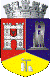 ROMÂNIAJUDEŢUL CLUJCONSILIUL LOCAL AL MUNICIPIULUI DEJStr. 1 Mai nr. 2, Tel.: 0264/211790*, Fax 0264/223260, E-mail: primaria@dej.ro